униципальная нформационнаяазетаТрегубово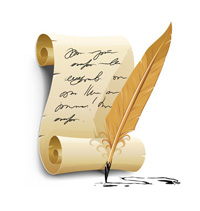 Российская  ФедерацияНовгородская область Чудовский районАДМИНИСТРАЦИЯТРЕГУБОВСКОГО  СЕЛЬСКОГО ПОСЕЛЕНИЯПОСТАНОВЛЕНИЕот   05.04.2023      № 47д. Трегубово	Об утверждении Порядка определенияцены продажи земельных участков,находящихся в муниципальной собственности Трегубовского  сельскогопоселения, предоставляемых безпроведения торгов на территорииТрегубовского сельского поселения В соответствии с пунктом 19 статьи 14  Федерального закона «Об общих принципах организации местного самоуправления в Российской Федерации» от 06.10.2003 № 131-ФЗ,  Земельного кодекса Российской Федерации, руководствуясь Уставом Трегубовского сельского поселения Чудовского муниципального района Новгородской области ПОСТАНОВЛЯЮ: Утвердить прилагаемый Порядок определения цены продажи земельных участков, находящихся в муниципальной собственности Трегубовского сельского поселения Чудовского муниципального района Новгородской области, предоставляемых без проведения торгов на территории Трегубовского сельского поселения (приложение 1).Настоящее постановление опубликовать в официальном бюллетене  «МИГ Трегубово» и разместить на официальном сайте Трегубовского сельского поселения.Контроль за выполнением настоящего постановления оставляю за собой.Глава поселения                             С.Б. Алексеев
Утвержден
постановлением
Администрации Трегубовского сельского поселения
от 05.04.2023  №47

ПОРЯДОК ОПРЕДЕЛЕНИЯ ЦЕНЫ ПРОДАЖИ ЗЕМЕЛЬНЫХ УЧАСТКОВ, НАХОДЯЩИХСЯ В МУНИЦИПАЛЬНОЙ СОБСТВЕННОСТИ ТРЕГУБОВСКОГО СЕЛЬСКОГО ПОСЕЛЕНИЯ, ПРЕДОСТАВЛЯЕМЫХ БЕЗ ПРОВЕДЕНИЯ ТОРГОВ НА ТЕРРИТОРИИ ТРЕГУБОВСКОГО СЕЛЬСКОГО ПОСЕЛЕНИЯ      1. Настоящий Порядок разработан в соответствии с Земельным кодексом Российской Федерации, Федеральным законом от 25 октября 2001 года N 137-ФЗ "О введении в действие Земельного кодекса Российской Федерации".      2. Цена продажи земельных участков, находящихся в муниципальной собственности Трегубовского сельского поселения Чудовского муниципального района Новгородской области, предоставляемых без проведения торгов на территории Трегубовского сельского поселения, определяется в следующем порядке:      2.1. Цена продажи земельных участков, образованных из земельного участка, предоставленного по договору аренды или договору безвозмездного пользования в целях комплексного освоения, развития территории, заключенных в соответствии с Федеральным законом от 24 июля 2008 года N 161-ФЗ "О содействии развитию жилищного строительства" определяется в размере 100 % кадастровой стоимости таких земельных участков;      2.2. Цена продажи земельных участков, образованных из земельного участка, предоставленного садоводческому или огородническому некоммерческому товариществу, за исключением земельных участков общего назначения, членам такого товарищества  определяется в размере100 % кадастровой стоимости таких земельных участков;        2.3. Цена продажи земельных участков, на которых расположены здания, сооружения, собственникам таких зданий, сооружений либо помещений в них в случаях, предусмотренных статьей 39.20 Земельного кодекса Российской Федерации, определяется:        2.3.1. При продаже гражданам, являющимся собственниками расположенных на таких земельных участках индивидуальных жилых домов, в размере 60 % кадастровой стоимости таких земельных участков;        2.3.2. При продаже юридическим лицам и гражданам, являющимся собственниками зданий, сооружений, расположенных на таких земельных участках, находящихся у них на праве аренды, в размере 60% кадастровой стоимости таких земельных участков.       2.4. Цена продажи земельных участков, находящихся в постоянном (бессрочном) пользовании юридических лиц, указанным юридическим лицам, за исключением лиц, указанных в пункте 2 статьи 39.9 Земельного кодекса Российской Федерации, определяется в размере 100 % кадастровой стоимости таких земельных участков;
       2.5. Цена продажи земельных участков крестьянскому (фермерскому) хозяйству или сельскохозяйственной организации в случаях, установленных Федеральным законом от 24 июля 2002 года N 101-ФЗ "Об обороте земель сельскохозяйственного назначения", определяется в соответствии с областным законом от 03.10.2011 N 1057-ОЗ "О некоторых вопросах оборота земель сельскохозяйственного назначения на территории Новгородской области";      2.6. Цена продажи земельных участков, предназначенных для ведения сельскохозяйственного производства и переданных в аренду гражданину или юридическому лицу, этому гражданину или этому юридическому лицу по истечении 3 лет с момента заключения договора аренды с этим гражданином или этим юридическим лицом либо передачи прав и обязанностей по договору аренды земельного участка этому гражданину или этому юридическому лицу при условии отсутствия у исполнительных органов государственной власти и органов местного самоуправления, указанных в статье 39.2 Земельного кодекса Российской Федерации, информации о выявленных в рамках государственного земельного надзора и неустраненных нарушениях законодательства Российской Федерации при использовании такого земельного участка в случае, если этим гражданином или этим юридическим лицом заявление о заключении договора купли-продажи такого земельного участка без проведения торгов подано до дня истечения срока указанного договора аренды земельного участка, определяется в размере 100 % кадастровой стоимости таких земельных участков;
      2.7. Цена продажи земельных участков гражданам для индивидуального жилищного строительства, ведения личного подсобного хозяйства в границах населенного пункта, садоводства, дачного хозяйства, гражданам или крестьянским (фермерским) хозяйствам для осуществления крестьянским (фермерским) хозяйством его деятельности в соответствии со статьей 39.18 Земельного кодекса Российской Федерации определяется в размере 100 % кадастровой стоимости таких земельных участков;       2.8. В 2023 году цена продажи гражданину земельных участков, предназначенных для ведения личного подсобного хозяйства за границами населенного пункта, ведения гражданами садоводства или огородничества для собственных нужд и предоставленных в аренду этому гражданину, при условии отсутствия у исполнительных органов государственной власти и органов местного самоуправления, указанных в статье 39.2 Земельного кодекса Российской Федерации, информации о выявленных в рамках государственного земельного надзора и неустраненных нарушениях законодательства Российской Федерации при использовании такого земельного участка определяется в размере 100 % кадастровой стоимости таких земельных участков.
___________________________________Российская  ФедерацияНовгородская область Чудовский районАДМИНИСТРАЦИЯТРЕГУБОВСКОГО  СЕЛЬСКОГО ПОСЕЛЕНИЯПОСТАНОВЛЕНИЕот   07.04.2023       №51 д.ТрегубовоОб утверждении реестра мест(площадок)накопления твердых коммунальных отходовна территории Трегубовского сельского поселения В соответствии с  Федеральным законом  от 06 октября 2003 года № 131-ФЗ «Об общих принципах организации местного самоуправления в Российской Федерации», пунктом 4 статьи 13.4 Федерального закона от 24 июня 1998 года № 89-ФЗ «Об отходах производства и потребления», Правилами обустройства мест (площадок) накопления твердых коммунальных отходов и ведения их реестра, утвержденных постановлением Правительства Российской Федерации от 31.08.2018 №1039,  Уставом Трегубовского сельского поселенияПОСТАНОВЛЯЮ:    1.Утвердить прилагаемые:1.1. Реестр мест (площадок) накопления твердых коммунальных отходов  на территории Трегубовского сельского поселения.1.2. Схему размещения мест (площадок)  накопления твердых коммунальных отходов, расположенных на территории Трегубовского сельского поселения.   2.Опубликовать постановление в официальном бюллетене Трегубовского сельского поселения «МИГ Трегубово» и разместить на официальном   сайте Администрации Трегубовского  сельского поселения в информационно-телекоммуникационной сети «Интернет».Глава поселения                                             С.Б. Алексеев___________________________________Главный редактор: Алексеев Сергей Борисович                                                 Бюллетень выходит по пятницамУчредитель: Совет депутатов Трегубовского  сельского поселения                Подписан в печать:           28.04.2023г.    в      14.00Издатель: Администрация Трегубовского  сельского поселения                                               Тираж: 8 экземпляровАдрес учредителя (издателя): Новгородская область, Чудовский                                             Телефон: (881665) 43-292район, д. Трегубово, ул. Школьная, д.1, помещение 32                                                                 РЕЕСТР                                                                                                                                                                                                                                                                                  мест(площадок) накопления твердых коммунальных отходов на территории                                         Трегубовского сельского поселения                                                                  РЕЕСТР                                                                                                                                                                                                                                                                                  мест(площадок) накопления твердых коммунальных отходов на территории                                         Трегубовского сельского поселения                                                                  РЕЕСТР                                                                                                                                                                                                                                                                                  мест(площадок) накопления твердых коммунальных отходов на территории                                         Трегубовского сельского поселения                                                                  РЕЕСТР                                                                                                                                                                                                                                                                                  мест(площадок) накопления твердых коммунальных отходов на территории                                         Трегубовского сельского поселения                                                                  РЕЕСТР                                                                                                                                                                                                                                                                                  мест(площадок) накопления твердых коммунальных отходов на территории                                         Трегубовского сельского поселения                                                                  РЕЕСТР                                                                                                                                                                                                                                                                                  мест(площадок) накопления твердых коммунальных отходов на территории                                         Трегубовского сельского поселения                                                                  РЕЕСТР                                                                                                                                                                                                                                                                                  мест(площадок) накопления твердых коммунальных отходов на территории                                         Трегубовского сельского поселения                                                                  РЕЕСТР                                                                                                                                                                                                                                                                                  мест(площадок) накопления твердых коммунальных отходов на территории                                         Трегубовского сельского поселения                                                                  РЕЕСТР                                                                                                                                                                                                                                                                                  мест(площадок) накопления твердых коммунальных отходов на территории                                         Трегубовского сельского поселения                                                                  РЕЕСТР                                                                                                                                                                                                                                                                                  мест(площадок) накопления твердых коммунальных отходов на территории                                         Трегубовского сельского поселения                                                                  РЕЕСТР                                                                                                                                                                                                                                                                                  мест(площадок) накопления твердых коммунальных отходов на территории                                         Трегубовского сельского поселения                                                                  РЕЕСТР                                                                                                                                                                                                                                                                                  мест(площадок) накопления твердых коммунальных отходов на территории                                         Трегубовского сельского поселения                                                                  РЕЕСТР                                                                                                                                                                                                                                                                                  мест(площадок) накопления твердых коммунальных отходов на территории                                         Трегубовского сельского поселения №     п/пНаименование населенного пунктаНаименование населенного пунктаДанные о нахождении мест (площадок) накопления ТКОДанные о нахождении мест (площадок) накопления ТКОДанные о нахождении мест (площадок) накопления ТКОДанные о технических характеристиках мест (площадок) накопления ТКОсведениями об используемом покрытии, площадиДанные о технических характеристиках мест (площадок) накопления ТКОсведениями об используемом покрытии, площадиДанные о технических характеристиках мест (площадок) накопления ТКОсведениями об используемом покрытии, площадиДанные о технических характеристиках мест (площадок) накопления ТКОсведениями об используемом покрытии, площадиДанные о технических характеристиках мест (площадок) накопления ТКОсведениями об используемом покрытии, площадиДанные о технических характеристиках мест (площадок) накопления ТКОсведениями об используемом покрытии, площадиДанные об источниках образования ТКОДанные о собственниках мест (площадок) накопления ТКО(для юр. лиц – полное наименование и ИНН, фактический адрес, для ИП – ФИО, ОГРН, адрес регистрации, для физ. лиц  - контактные данные)№     п/пНаименование населенного пунктаНаименование населенного пунктаАдрес контейнерной площадкиАдрес обслуживаемых домов, названия улицгеографические координаты площадки(широта, долгота)покрытие(грунт, бетон, асфальт, иное)Площадь,м2Количество контейнеров с указанием объемаКоличество контейнеров с указанием объемаКоличество контейнеров с указанием объемаКоличество контейнеров с указанием объема№     п/пНаименование населенного пунктаНаименование населенного пунктаАдрес контейнерной площадкиАдрес обслуживаемых домов, названия улицгеографические координаты площадки(широта, долгота)покрытие(грунт, бетон, асфальт, иное)Площадь,м2размещенные, шт.размещенные, шт.планируемые к размещению, шт.объем, м31д.Трегубово д.Трегубово ул.Школьная, у д.1ул.Школьная, МКД №1, 2, 3,5, ул.Школьная, д.4, ул.Ленинградская 58,9868601147631;31,54731631278992бетон134--4,4 м3индивидуальные и многоквартирные домаАдминистрация Трегубовского сельского поселения 174203 Новгородская область, Чудовский район, д.Трегубово, ул.Школьная, д.1, пом.32ЕГРЮЛ  10653360000252д.Трегубово д.Трегубово ул.Набережная, у д.8ул.Ленинградская, ул.Набережная58,99298799744826656;31,549912691116337бетон5,12--2,2 м3индивидуальные домаАдминистрация Трегубовского сельского поселения 174203 Новгородская область, Чудовский район, д.Трегубово, ул.Школьная, д.1, пом.32ЕГРЮЛ  10653360000253д.Трегубовод.Трегубовоул.Садовая, у ж/д станцииул.Садовая, ул.Ленинградская58,99142583107912;31,540846824646бетон2,11--1,1 м3индивидуальные домаАдминистрация Трегубовского сельского поселения 174203 Новгородская область, Чудовский район, д.Трегубово, ул.Школьная, д.1, пом.32ЕГРЮЛ  10653360000254д.Спасская Полисть д.Спасская Полисть у ж/д вокзаласт.Спасская Полисть, ул.Железнодорожная58,92797675278825;31,507437229156498бетон5,12--2,2 м3индивидуальные домаАдминистрация Трегубовского сельского поселения 174203 Новгородская область, Чудовский район, д.Трегубово, ул.Школьная, д.1, пом.32ЕГРЮЛ  10653360000255д.Спасская Полистьд.Спасская Полистьул.Железнодорожная, у д.1ул.Молодежная, ул.Лесная, ул.Барсукова,ул.Железнодорожная58,92360753482903;31,510741710662845бетон104--4,4 м3индивидуальные домаАдминистрация Трегубовского сельского поселения 174203 Новгородская область, Чудовский район, д.Трегубово, ул.Школьная, д.1, пом.32ЕГРЮЛ  10653360000256д.Селищи д.Селищи ул.Школьная, у д.7ул.Школьная, д.7,  пер. Паромный  ул.Павла Васильева,  пер. Зубовский, пер. Аракчеевский,  пер. Зеленый, пер. Паромный, пер. Обонежский, ул.Фронтовая,  ул.Богословского, пер. Волховский пер.Придорожный, пер. Крестьянский 58,89356181291905;31,66966795921326бетон104--4,4 м3	индивидуальные и многоквартирный домАдминистрация Трегубовского сельского поселения 174203 Новгородская область, Чудовский район, д.Трегубово, ул.Школьная, д.1, пом.32ЕГРЮЛ  10653360000257д.Селищи д.Селищи ул.Лермонтова, у д.14ул.Лермонтова, пер.Успенский, пер.Никольский, пер.Березовый, пер. Дачный, пер.Лесной ул.Совхозная58,89220379200029;31,66620254516602бетон13,055--5,5 м3индивидуальные и многоквартирные домаАдминистрация Трегубовского сельского поселения 174203 Новгородская область, Чудовский район, д.Трегубово, ул.Школьная, д.1, пом.32ЕГРЮЛ  10653360000258д.Арефино д.Арефино ул.Ильинская, у д.75ул.Ильинская ул.Николая Никифорова, пер. Дачный58,85302549869253;31,62724614143372бетон135--5,5 м3индивидуальные домаАдминистрация Трегубовского сельского поселения 174203 Новгородская область, Чудовский район, д.Трегубово, ул.Школьная, д.1, пом.32ЕГРЮЛ  10653360000259д.Высокоед.Высокоеул.Троицкаяул.Троицкаяул.Дачная ул.Садовая ул.Молодежная, ул.1-я Заречная, ул.2-я Заречная58,95198927007555;31,7190527915954асфальт105--5,5 м3индивидуальные домаАдминистрация Трегубовского сельского поселения 174203 Новгородская область, Чудовский район, д.Трегубово, ул.Школьная, д.1, пом.32ЕГРЮЛ  106533600002510д.Коломно д.Коломно ул.Успенскаяул.Успенская, ул.Родниковая 58.89157963; 31.64511991бетон6,82--2,2 м3индивидуальные домаАдминистрация Трегубовского сельского поселения 174203 Новгородская область, Чудовский район, д.Трегубово, ул.Школьная, д.1, пом.32ЕГРЮЛ  106533600002511д.Кузино д.Кузино ул.Дачнаяул.Спасская, ул.Дачная,  ул.Паромная58,909959167651735;31,66367053985596бетон105--5,5 м3индивидуальные домаАдминистрация Трегубовского сельского поселения 174203 Новгородская область, Чудовский район, д.Трегубово, ул.Школьная, д.1, пом.32ЕГРЮЛ  106533600002512д.Масленод.Масленоул.Новгородская, з/у 19ул.Новгородская ул.Спасская ул.Садовая ул.Зеленая ул.Болотная ул.Дачная, ул. 1-я Осьмовская, ул. 2-я Осьмовская ул.Луговая, ул. Цветочная асфальт5,1-222,2индивидуальные домаАдминистрация Трегубовского сельского поселения 174203 Новгородская область, Чудовский район, д.Трегубово, ул.Школьная, д.1, пом.32ЕГРЮЛ  1065336000025